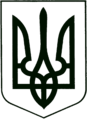 УКРАЇНА
МОГИЛІВ-ПОДІЛЬСЬКА МІСЬКА РАДА
ВІННИЦЬКОЇ ОБЛАСТІВИКОНАВЧИЙ КОМІТЕТ                                                           РІШЕННЯ №126Від 30 травня 2024 року                                              м. Могилів-ПодільськийПро затвердження звіту про виконання фінансового плану  комунального підприємства «Тірас» Могилів-Подільської міської ради Вінницької області за І квартал 2024 року
Керуючись Законом України «Про місцеве самоврядування в Україні», відповідно до наказу Міністерства економічного розвитку і торгівлі України від 02.03.2015 №205 «Про затвердження порядку складання, затвердження та контролю виконання фінансового плану суб’єкта господарювання державного сектору економіки», рішення 36 сесії Могилів-Подільської міської ради  8 cкликання від 03.10.2023 №857 «Про затвердження Порядку складання, затвердження та контролю за виконанням фінансових планів комунальних підприємств Могилів-Подільської міської територіальної громади», рішення виконавчого комітету Могилів-Подільської міської ради від 28.12.2023 №376     «Про затвердження фінансового плану комунального підприємства «Тірас» Могилів-Подільської міської ради Вінницької області на 2024 рік», -виконавчий комітет міської ради ВИРІШИВ:1. Затвердити звіт про виконання фінансового плану комунального підприємства «Тірас» Могилів-Подільської міської ради Вінницької області за I квартал 2024 року згідно з додатком.2. Зобов’язати начальника комунального підприємства «Тірас» Могилів-Подільської міської ради Вінницької області Іванова І.Є. раціонально використовувати фінансові ресурси, що виділяються  на функціонування підприємства.            3. Контроль за виконанням даного рішення покласти на першого заступника міського голови Безмещука П.О.      Міський голова                                                          Геннадій ГЛУХМАНЮК                      Додаток        до рішення виконавчого        комітету міської ради        від 30 травня 2024 року №126                           В.о. головного бухгалтера КП «Тірас»                                                                  Л.С. ЛОЙШИНАПОЯСНЮВАЛЬНА ЗАПИСКАдо звіту при виконання фінансового плану комунального підприємства «Тірас» Могилів-Подільської міської ради Вінницької області за І квартал 2024 рокуЗагальні відомості           Комунальне підприємство «Тірас» Могилів-Подільської міської ради Вінницької області створено рішенням 12 сесії Могилів-Подільської міської ради 8 скликання від 28.10.2021 №368 «Про створення комунального підприємства «Тірас» Могилів-Подільської міської ради Вінницької області». Головні напрямки діяльності - це контроль за виконанням Правил благоустрою, забезпечення чистоти, порядку утримання і прибирання вуличних, дворових територій, парків, скверів та додержання тиші в громадських місцях, забезпечення виконання законодавства в сфері екологічної безпеки, боротьба зі стихійною торгівлею, робота з профілактики правопорушень, виконання завдань по проведенню стягнень місцевих податків та зборів, впорядкування розміщення автотранспорту зі стягненням плати за час стоянки у спеціально обладнаних або відведених для цього місцях на вулично-шляховій мережі міста, сприяння виконанню відповідних рішень міської ради та її виконавчого комітету, прийнятих у межах їх повноважень. КП «Тірас» також займається демонтажем металевих гаражів, об’єктів зовнішньої реклами, які встановлені без документів, або щодо яких закінчився термін дозвільних документів.Врятування життя людей, захист їх здоров’я, збереження матеріальних цінностей у разі стихійного лиха, екологічних катастроф та інших надзвичайних ситуацій. Захист навколишнього природного середовища та локалізація зони впливу шкідливих та небезпечних факторів, що виникають під час аварій та катастроф на водних об’єктах. В штаті КП «Тірас» працює три відділи:- відділ контролю за благоустроєм;- аварійно-рятувальна служба;- відділ паркування.Загальна кількість працівників підприємства - 22 особи.Дохідна частинаДохід підприємства за І квартал 2024 року складається з:- доходу (виручка) від реалізації продукції (товарів, робіт, послуг)   становить - 381,1 тис. грн; - програми збереження, розвитку та зміцнення матеріально-технічної бази     комунального підприємства «Тірас» Могилів-Подільської міської ради   Вінницької області на 2022-2024 роки отримано фінансування - 865,3   тис. грн. Витратна частина фінансового плануВитратна частина фінансового плану за І квартал 2024 року склала:- витрати на заробітну плату - 711,8 тис. грн;- нарахування на заробітну плату - 151,1 тис. грн;- предмети та матеріали - 154,0 тис. грн;- послуги крім комунальних - 57,2 тис. грн;- оплата електроенергії - 40,4 тис. грн. За І квартал 2024 року податки до держбюджету склали 196,1 тис. грн, в місцевий бюджет - 191,9 тис. грн.  Перший заступник міського голови			         Петро БЕЗМЕЩУКЗвітЗвітх х х х х Уточнений звітУточнений звітзробити позначку "Х"зробити позначку "Х"зробити позначку "Х"зробити позначку "Х"зробити позначку "Х"зробити позначку "Х"зробити позначку "Х"Рік - І квартал 2024 рокуРік - І квартал 2024 рокуКОДИКОДИКОДИКОДИКОДИКОДИКОДИКОДИНазва підприємства - комунальне підприємство «Тірас» Могилів-Подільської міської ради Вінницької областіНазва підприємства - комунальне підприємство «Тірас» Могилів-Подільської міської ради Вінницької областіза ЄДРПОУ за ЄДРПОУ за ЄДРПОУ 4460171144601711446017114460171144601711Організаційно-правова форма - комунальне підприємствоОрганізаційно-правова форма - комунальне підприємствоза КОПФГза КОПФГза КОПФГ150150150150150Територія - Могилів-Подільська міська територіальна громадаТериторія - Могилів-Подільська міська територіальна громадаза КОАТУУ за КОАТУУ за КОАТУУ 05104900000510490000051049000005104900000510490000Орган державного управління - Могилів-Подільська міська радаОрган державного управління - Могилів-Подільська міська радаза СПОДУ за СПОДУ за СПОДУ 10091009100910091009Галузь - благоустрій міста, охорона громадського порядку    Галузь - благоустрій міста, охорона громадського порядку    за ЗКГНГза ЗКГНГВид економічної діяльності - діяльність у сфері охорони громадського порядку та безпеки  Вид економічної діяльності - діяльність у сфері охорони громадського порядку та безпеки  за КВЕД  за КВЕД  84.2484.2484.2484.2484.2484.24Одиниця виміру - тис. грнОдиниця виміру - тис. грнФорма власності - комунальнаФорма власності - комунальнаФорма власності - комунальнаФорма власності - комунальнаФорма власності - комунальнаФорма власності - комунальнаФорма власності - комунальнаМісцезнаходження - 24000, Вінницька область, м. Могилів-Подільський, площа Шевченка, 6/16Місцезнаходження - 24000, Вінницька область, м. Могилів-Подільський, площа Шевченка, 6/16Місцезнаходження - 24000, Вінницька область, м. Могилів-Подільський, площа Шевченка, 6/16Місцезнаходження - 24000, Вінницька область, м. Могилів-Подільський, площа Шевченка, 6/16Місцезнаходження - 24000, Вінницька область, м. Могилів-Подільський, площа Шевченка, 6/16Місцезнаходження - 24000, Вінницька область, м. Могилів-Подільський, площа Шевченка, 6/16Місцезнаходження - 24000, Вінницька область, м. Могилів-Подільський, площа Шевченка, 6/16Місцезнаходження - 24000, Вінницька область, м. Могилів-Подільський, площа Шевченка, 6/16Місцезнаходження - 24000, Вінницька область, м. Могилів-Подільський, площа Шевченка, 6/16Місцезнаходження - 24000, Вінницька область, м. Могилів-Подільський, площа Шевченка, 6/16Телефон - (04337) 6-20-20Телефон - (04337) 6-20-20Телефон - (04337) 6-20-20Телефон - (04337) 6-20-20Телефон - (04337) 6-20-20Телефон - (04337) 6-20-20Телефон - (04337) 6-20-20Телефон - (04337) 6-20-20Прізвище та ініціали керівника Іванов І.Є.Прізвище та ініціали керівника Іванов І.Є.Прізвище та ініціали керівника Іванов І.Є.Прізвище та ініціали керівника Іванов І.Є.Прізвище та ініціали керівника Іванов І.Є.Прізвище та ініціали керівника Іванов І.Є.Прізвище та ініціали керівника Іванов І.Є.Прізвище та ініціали керівника Іванов І.Є.Прізвище та ініціали керівника Іванов І.Є.Прізвище та ініціали керівника Іванов І.Є.ЗВІТпро виконання фінансового плану комунального підприємства «Тірас» Могилів-Подільської міської ради Вінницької області за І квартал 2024 року    ЗВІТпро виконання фінансового плану комунального підприємства «Тірас» Могилів-Подільської міської ради Вінницької області за І квартал 2024 року    ЗВІТпро виконання фінансового плану комунального підприємства «Тірас» Могилів-Подільської міської ради Вінницької області за І квартал 2024 року    ЗВІТпро виконання фінансового плану комунального підприємства «Тірас» Могилів-Подільської міської ради Вінницької області за І квартал 2024 року    ЗВІТпро виконання фінансового плану комунального підприємства «Тірас» Могилів-Подільської міської ради Вінницької області за І квартал 2024 року    ЗВІТпро виконання фінансового плану комунального підприємства «Тірас» Могилів-Подільської міської ради Вінницької області за І квартал 2024 року    Найменування показникаКод рядка Звітний період наростаючим підсумком з початку рокуЗвітний період наростаючим підсумком з початку рокуЗвітний період наростаючим підсумком з початку рокуЗвітний період наростаючим підсумком з початку рокуНайменування показникаКод рядка планфактвідхилення, +/-відхилення, %123456I. Формування фінансових результатівI. Формування фінансових результатівI. Формування фінансових результатівI. Формування фінансових результатівI. Формування фінансових результатівI. Формування фінансових результатівДоходи Доходи Доходи Доходи Доходи Доходи Дохід (виручка) від реалізації продукції (товарів, робіт, послуг)1010510381.1-128,974,7Інші доходи1011Доходи від надання платних послуг1012Дохід з місцевого бюджету 1020Субвенція1030Дохід з місцевого бюджету за цільовими програмами, у т. ч.:1040960865,3-94,790,1Програма збереження, розвитку та зміцнення матеріально-технічної бази комунального підприємства «Тірас» Могилів-Подільської міської ради Вінницької області на 2022-2024 роки1041960865,3-94,790,1Інші доходи, у т. ч.:1050дохід від операційної оренди активів1051дохід від реалізації необоротних активів1052дохід від отримання благодійних внесків, грантів та дарунків1053дохід від організацій, підприємств та фізичних осіб для виконання цільових заходів1054дохід від реалізації майна (крім нерухомого)1055ВидаткиВидаткиВидаткиВидаткиВидаткиВидаткиЗаробітна плата1060927,2 711,8 -215,476,8 Нарахування на оплату праці1070203,9 151,1 -52,8 74,1 Предмети, матеріали, обладнання та інвентар108075 154,079,0 205,3 Медикаменти та перев’язувальні матеріали1090Продукти харчування1100Оплата послуг (крім комунальних)111020 57,237,2  286,0Видатки на відрядження1120Оплата комунальних послуг та енергоносіїв, у т. ч.:113020 40,4  20,4202 Оплата теплопостачання1131Оплата водопостачання та водовідведення1132Оплата електроенергії113320 40,4  20,4202 Оплата природного газу1134Оплата інших енергоносіїв1135Оплата енергосервісу1136Соціальне забезпечення (пільгова пенсія)1140Інші виплати населенню1150Інші поточні видатки1160Придбання основного капіталу, у т. ч.:1170Придбання обладнання і предметів довгострокового користування1171Капітальний ремонт1172Реконструкція1173Інші видатки, у т. ч.:1180 161120,6-40,4 75 Цільовий фонд1181 30 21,9 -8,173 Резервний фонд1190Усього доходів12001470,0 1246,4 -223,6 84,8 Усього видатків12101433     1235,1 -197,986,2 Фінансовий результат122037      11,3IІ. Розрахунки з бюджетомIІ. Розрахунки з бюджетомIІ. Розрахунки з бюджетомIІ. Розрахунки з бюджетомIІ. Розрахунки з бюджетомIІ. Розрахунки з бюджетомСплата податків та зборів до Державного бюджету України (податкові платежі)2010 114,9196,1  81,2170,7 Сплата податків та зборів до місцевих бюджетів (податкові платежі)2020 225,8    191,9 -33,985 Інші податки, збори та платежі на користь держави2030Податкова заборгованість2040III. Інвестиційна діяльністьIII. Інвестиційна діяльністьIII. Інвестиційна діяльністьIII. Інвестиційна діяльністьIII. Інвестиційна діяльністьIII. Інвестиційна діяльністьДоходи від інвестиційної діяльності, у т. ч.:3010Вартість основних засобів3030IV. Фінансова діяльністьIV. Фінансова діяльністьIV. Фінансова діяльністьIV. Фінансова діяльністьIV. Фінансова діяльністьIV. Фінансова діяльністьДоходи від фінансової діяльності за зобов’язаннями, у т. ч.:4010кредити 4011позики4012депозити4013Інші надходження 4020Витрати від фінансової діяльності за зобов’язаннями, у т. ч.:4030кредити 4031позики4032депозити4033Інші витрати4040V. Звіт про фінансовий станV. Звіт про фінансовий станV. Звіт про фінансовий станV. Звіт про фінансовий станV. Звіт про фінансовий станV. Звіт про фінансовий станНеоборотні активи6010Оборотні активи6020Усього активи6030Дебіторська заборгованість6040Кредиторська заборгованість6050VI. Дані про персонал та оплата праціVI. Дані про персонал та оплата праціVI. Дані про персонал та оплата праціVI. Дані про персонал та оплата праціVI. Дані про персонал та оплата праціVI. Дані про персонал та оплата праціШтатна чисельність працівників70102222  Начальник КП «Тірас»            (посада)І.Є. ІВАНОВ(ініціали, прізвище)    І.Є. ІВАНОВ(ініціали, прізвище)      Начальник КП «Тірас»            (посада)І.Є. ІВАНОВ(ініціали, прізвище)    І.Є. ІВАНОВ(ініціали, прізвище)                            (посада)             (ініціали, прізвище) 